          《在线课堂》学习单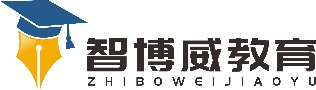 班级                姓名：                 单元数学5年级上册第7单元课题数学广角——植树问题例2温故知新1、两端都栽的时候,植树的棵数和间隔数之间的关系:棵数=（     ）+（    ）自主攀登1、大象馆和猴山相距60m,绿化队要在两馆之间小路一旁栽树,相邻两棵树之间的距离是3m,一共需要栽几棵?（1）画线段图理解间隔数与棵树的关系。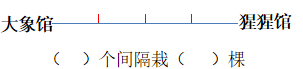 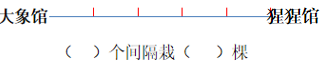 通过画图可以发现,两端都不栽的时候,植树的棵数和间隔数之间的关系:棵数=间隔数-1解决问题：小路长（  ）m，相邻两棵树之间的距离是（  ）m，所以间隔数是（  ），小路一边栽树的棵树是（   ）棵。稳中有升1、在相距120米的两楼之间栽树，每隔4米一棵，共栽多少棵？2、同学们做操，某竖行从第一人到最后一人的距离是24米，每两人之间的距离是2米，这一行有多少人？说句心里话